TIME OF SERVICESSunday:Bible Classes Worship Service Worship Service10:00 a.m.11:00 a.m.6:00 p.m.CHR-·IST i'John MundyDick BlackfordPreacher870-623-5339Editor870-919-2266The Wrong PocketI am left-handed. And being left-handed, I put my change, pocket-knife, etc. in the left pocket of my pants. But the left pocket of the pants of my best suit developed a hole in it two or three years ago. At first it was very frustrating, but as time passed, I finally got to where I could put things in the right pocket of that particular pair of pants just as easily as I put things in the left pocket of all my other pants.Now, all men who have ever had the frustrating experience of wearing a hole in their pocket will appreciate this remarkable ability which I developed. But a few weeks ago , one of the women here in the congregation volunteered to sew up the hole in my pocket. And now life with that particular pair of pants has become very confused. I had become so accustomed to putting everything in the wrong pocket of that pair of pants that I am having trouble now putting things in the right pocket (which is actually the left pocket and not the right pocket). I had become so accustomed to doing wrong, that I am nowhaving trouble doing right.THE BIBLE AND THE BIBLE ONLY, MAKES CHRISTIANS AND CHRISTIANS ONLY. THE CHURCH OF CHRIST IS COMPOSED OF CHRISTIANS WHO HAVE NOT JOINED A DENOMINATION.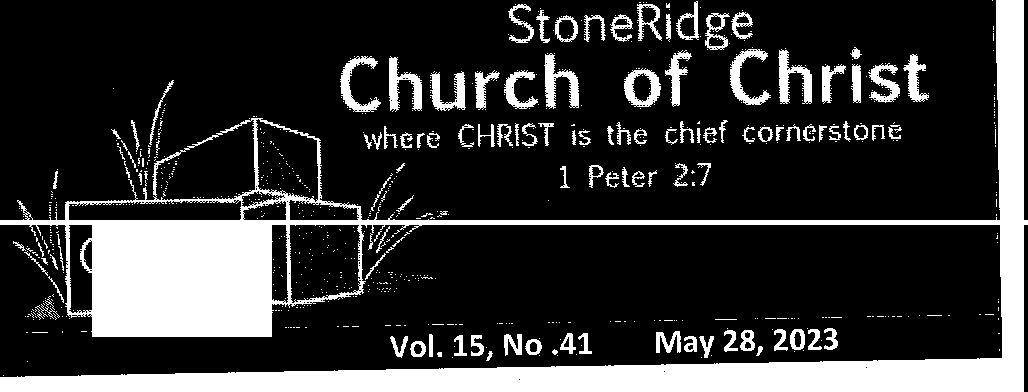 Of course, that's all kind of trivial. But man is a creature of habit. And I wonder how often the curious characteristic of our habitual natures that manifest itself in my problem with the pants shows up in the much more serious matter of our moral habits. In other words, I wonder how many of us have some sin that we have committed for so long that it seems right to us now. Indeed, the sin has become so much a part of our moral nature that it would actually seem wrono for us to oive ii up and qo back to what is riqht.	-from front pageII may seem impossible, but that's exactly what the Lord had in mind when he spoke to the Israelites long ago saying, "Can the Ethiopian change his skin, or the leopard his spots? The may ye also do good, that are accustomed to do evil" (Jer 13:23).·Phil Roberts"Everybody's Doing It!"The reason some Christians give for committing some of the social sins of the modern age is: "Everybody's doing it." The best people in town do it; the society people do it; many religious people do it. Everybody's doing it.What was everybody doing when Noah built the ark? What was everybody doing when Daniel "kneeled down upon his knees three times a day, and prayed and gave thanks before God "as he did aforetime?" What was everybody doing when Moses came down from the mount with the 10 Commandments? What was everybody doing when Jesus was nailed to the cross?Isn't ii strange how people will renounce all convictions and good judgment and follow some form of pleasure because "everybody's doing it?" The Lord Jesus said, "And because iniquity shall abound the love of many shall wax cold" (Mt 24:12).dfew!>/dfotet,/Q..uote!>.THE SICK. This issue of the bulletin was prepared in advance so there is no up-to­ date news on the sick. Be sure to catch the announcements today forupdates	Remember our shut-ins: Madonna Vines is confined at home.. Bob andJean Evans are also confined at home	Gail Brooks and Rita Kieffer are both atSt. Bernard Village...Shirley Coots at Lawrence County Nursing (hospice care)...Joyce Riley is at St. Elizabeth's Place	Remember all of these in prayer.GOSPEL MEETINGS (Mark your calendar!) JULY 17-21-STONERIDGE VBS!IYOUNG PEOPLE'S MEETING! Ages 10-17 will meet Saturday, June 3 ,6 pm, at the home of Travis and JaNae Moody. We will be learning how to make an outline for a brief talk. Courtney Harbin will teach the girls; Dick Blackford will teach the high school boys and Travis Moody will teach the younger boys. We hope to have full participation. Let's make this a good thing! If you need transportation, notify Dick Blackford.PODCASTI Hear a lesson from God's word each morning from John Mundy on Facebook & YouTube, 8 am.JUNE BIRTHDAYS. 1st - Steve Lands, Logan Sawyer; 4th - Billie Johnson; 5th - Scott Stubblefield; 7th- Debbie Spencer; 11th- Brooke Lands; 12th- Dick Blackford; 13th - Levi Lands; 14th- Bob Evans; 15th- Ryan Johns; 16th- Lori Watson; 20th - Brad Ledgerwood; 21st-Angela Hembrey; 26th- Trey Moody; 27th - Wanda Camp; 28th - Kathryn Dunman; 30th- Sherry Horton; Lavonda TownsleyWhat is right is seldom popular. And what is popular is seldom right.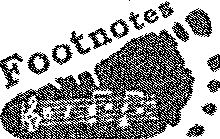 The meanest trick God could play on some folks would be to give them everything for which they ask.All sinners are by choice.LIGHTS OUT! If you are the last to leave the auditorium after worship services, remember to turn off the lights. The auditorium light don't shut off automatically as they do in other parts of the building.A man's religion should always make him want to do right as much as it does once in a while.Put the "NO" in Por...graphy!No one will ever, Ever, EVER love you more than Jesus.